PosiciónEn Física, la posición o vector de posición de un cuerpo respecto a un sistema de referencia se define como el vector que une el lugar ocupado por el cuerpo con el origen del sistema de referencia.Para determinar la posición de un cuerpo primero establecemos el sistema de referencia. En un plano, en dos dimensiones, la coordenada X corresponde al eje de abscisa, eje horizontal y la coordenada Y al eje de ordenada, eje vertical. El observador se sitúa en el origen del Sistema de referencia (SR) y mediante un aparato de medida adecuado o a través de relaciones matemáticas, se determina el valor de cada posición (X,Y). Ese par, (X,Y), son las coordenadas del vector posición, ó simplemente posición, que une el punto en el que se encuentra el cuerpo con el origen de coordenadas.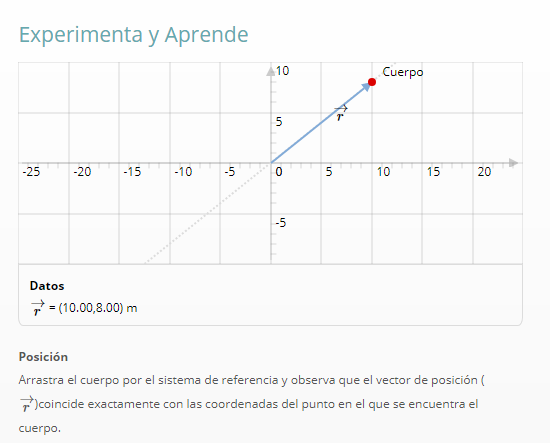 